NASPA Executive Board Committee Meeting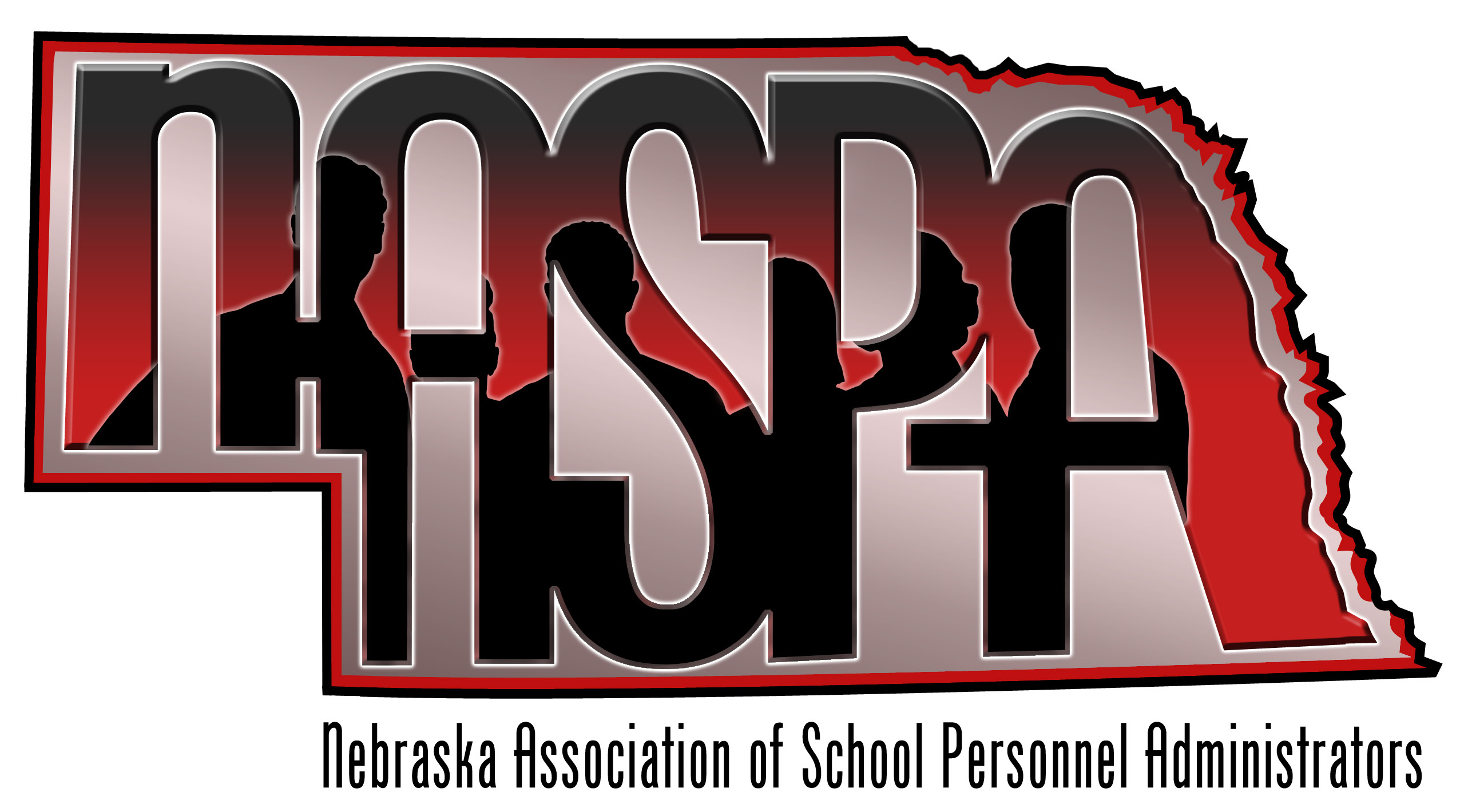 June 27, 2013AGENDANASPA presentations*Adm Days – August ???Treasurer’s statements/MinutesConference Agenda*Hiring Processes CAFÉ style roundtables*vendorsWebsitestatus update:Do we pay for a domain name, use weebly???*Erin will have information to shareBusiness Meeting*new Executive Board 	- 2 members-at-large, President-Elect*NASPA Constitution changes??* Future Meeting dates	-AASPA – San Antonio – October 1-4, 2013	-MVSPA ??	-NASPA 2014 ??Review accomplishments and continued areas of growthOther topics